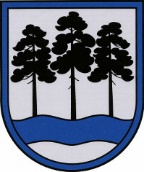 OGRES  NOVADA  PAŠVALDĪBAReģ.Nr.90000024455, Brīvības iela 33, Ogre, Ogres nov., LV-5001tālrunis 65071160, e-pasts: ogredome@ogresnovads.lv, www.ogresnovads.lv OGRES NOVADA PAŠVALDĪBAS IZGLĪTĪBAS JAUTĀJUMU KOMITEJAS SĒDES PROTOKOLS  Ogrē, Brīvības ielā 33, 3.stāva zālēSēde sasaukta pulksten 10.30Sēdi atklāj pulksten 10.22 Sēdi vada:  Izglītības jautājumu komitejas priekšsēdētājs Raivis Ūzuls Sēdi protokolē: Ogres novada pašvaldības centrālās administrācijas Kancelejas lietvede Arita ZenfaPiedalās komitejas locekļi: Andris Krauja, Gints Sīviņš, Jānis Kaijaks, Pāvels Kotāns.Nepiedalās komitejas locekļi: Daiga Brante – cits iemesls.	Piedalās deputāti: Artūrs Mangulis, Dace Māliņa, Dace Veiliņa, Dzirkstīte Žindiga, Egils Helmanis, Ilmārs Zemnieks, Indulis Trapiņš, Jānis Siliņš, Valentīns Špēlis, Jānis Iklāvs, Toms Āboltiņš, Kaspars Bramanis, Dace Kļavina, Rūdolfs Kudļa, Dainis Širovs, Atvars Lakstīgala.Nepiedalās deputāti: Santa Ločmele – cits iemesls.Piedalās pašvaldības darbinieki un uzaicinātie: Ogres novada pašvaldības izpilddirektors Pēteris Špakovskis, Izpilddirektora vietniece Dana Bārbale, Kancelejas vadītāja  Ingūna Šubrovska, Juridiskās nodaļas vadītāja p.i. Lelde Pencele, Juridiskās nodaļas juriste Elza Grauze, Ogres novada būvvaldes juriste Iluta Jansone (attālināti tiešsaistē), Ogres novada Izglītības pārvaldes vadītājs Igors Grigorjevs), Ikšķiles pilsētas un Tīnūžu pagasta pārvaldes vadītāja Aiva Ormane (attālināti tiešsaistē), Pašvaldības kapitāla daļu pārvaldības nodaļas vadītājs Ervīns Kušķis, Pašvaldības kapitāla daļu pārvaldības nodaļas vadītāja vietnieks Juris Rudens, Informācijas sistēmu un tehnoloģiju nodaļas datorsistēmu un datortīklu administrators Artūrs Beitiks, Informācijas sistēmu un tehnoloģiju nodaļas datorsistēmu un datortīklu administrators Kaspars Vilcāns. SĒDES DARBA KĀRTĪBA:1. Par Ogres novada pašvaldības saistošo noteikumu Nr.___/2023 “Par Ogres novada pašvaldības 2022. gada 31. marta saistošo noteikumu Nr. 11/2022 “Kārtība, kādā izglītojamos reģistrē uzņemšanai un uzņem Ogres novada pašvaldības vispārējās vidējās izglītības iestāžu 10. klasēs” atzīšanu par spēku zaudējušiem” izdošanu.2. Par Ogres novada pašvaldības saistošo noteikumu Nr.___/2023 “Bērnu reģistrācijas, uzņemšanas un atskaitīšanas kārtība Ogres novada pašvaldības izglītības iestādēs, kurās īsteno pirmsskolas izglītības programmas” projekta publicēšanu sabiedrības viedokļa noskaidrošanai.3. Par Ogres novada pašvaldības saistošo noteikumu Nr.___/2023 “Pašvaldības stipendijas piešķiršanas kārtība studējošajiem, kuri studē valsts akreditētā augstākās izglītības studiju programmā un iegūst pedagogiem nepieciešamo profesionālo kvalifikāciju” projekta publicēšanu sabiedrības viedokļa noskaidrošanai.4. Par Ogres novada pašvaldības iekšējo noteikumu Nr._/2023 “Par finanšu līdzekļu piešķiršanu Ogres novada pašvaldības iestādēm neformālās izglītības pasākumu un bērnu un jauniešu nometņu organizēšanai” apstiprināšanu.5. Par Ogres novada pašvaldības iekšējo noteikumu Nr.____/2023  “Par sociālo stipendiju Ogres novada pašvaldības vispārējās vidējās izglītības iestāžu izglītojamajiem” apstiprināšanu.6. Par Ogres novada pašvaldības iekšējo noteikumu Nr.__/2023  “Par Ogres novada pašvaldības izglītības iestāžu vadītāju mēneša darba algas likmes  noteikšanu” apstiprināšanu.E.Helmanis atstāj zāli no plkst.10.24-10.291. Par Ogres novada pašvaldības saistošo noteikumu Nr. ___/2023 “Par Ogres novada pašvaldības 2022. gada 31. marta saistošo noteikumu Nr. 11/2022 “Kārtība, kādā izglītojamos reģistrē uzņemšanai un uzņem Ogres novada pašvaldības vispārējās vidējās izglītības iestāžu 10. klasēs” atzīšanu par spēku zaudējušiem” izdošanuLēmuma projekta ziņotājs - Igors Grigorjevsbalsojot: ar 5 balsīm "Par" (Andris Krauja, Gints Sīviņš, Jānis Kaijaks, Pāvels Kotāns, Raivis Ūzuls), "Pret" – nav, "Atturas" – nav, Izglītības jautājumu komiteja NOLEMJ:Atbalstīt sagatavoto lēmuma projektu un iesniegt izskatīšanai Ogres novada domē.D.Širovs pārtrauc dalību sēdē  plkst.10.252. Par Ogres novada pašvaldības saistošo noteikumu Nr. ___/2023 “Bērnu reģistrācijas, uzņemšanas un atskaitīšanas kārtība Ogres novada pašvaldības izglītības iestādēs, kurās īsteno pirmsskolas izglītības programmas” projekta publicēšanu sabiedrības viedokļa noskaidrošanaiLēmuma projekta ziņotājs - Igors GrigorjevsOgres novada pašvaldības dome 2021. gada 16. decembrī pieņēma saistošos noteikumus Nr.30/2021 “Bērnu reģistrācijas, uzņemšanas un atskaitīšanas kārtība Ogres novada pašvaldības izglītības iestādēs, kurās īsteno pirmsskolas izglītības programmas” (turpmāk – Saistošie noteikumi). Piemērojot Saistošos noteikumus, identificēti problēmjautājumi un nenoregulētas situācijas, kuru regulēšanai nepieciešamas izmaiņas Saistošajos noteikumos. Ogres novada Izglītības pārvaldes speciālistu un pirmsskolas izglītības iestāžu vadītāju darba grupa izskatīja Saistošos noteikumus, sagatavojot priekšlikumus Saistošo noteikumu pilnveidei - sakārtota rindas prioritāšu secība, pievienota prioritāte bērniem ar invaliditāti, procesa uzlabošanai mainīti bērna vecāka vai likumiskā pārstāvja iesnieguma par bērna uzņemšanu izglītības iestādē iesniegšanas termiņi, kā arī izmainīts datums, kad iestāžu vadītāji iesniedz informāciju par uzņemamo bērnu skaitu nākamajam mācību gadam. Tāpat noteikta rīcība gadījumos, kad situācija nav noregulēta ar Saistošajiem noteikumiem.Atbilstoši juridiskās tehnikas prasībām grozījumu saistošos noteikumus izdod uz to pašu augstāka juridiskā spēka tiesību normu pamata, uz kā izdoti grozāmie saistošie noteikumi. Tā kā likums “Par pašvaldībām” zaudējis spēku ar 2023. gada 1. janvāri,  sagatavots saistošo noteikumu projekts “Bērnu reģistrācijas, uzņemšanas un atskaitīšanas kārtība Ogres novada pašvaldības izglītības iestādēs, kurās īsteno pirmsskolas izglītības programmas” un paskaidrojuma raksts. Saskaņā ar Pašvaldību likuma 46. panta trešo daļu saistošo noteikumu projektu un tam pievienoto paskaidrojuma rakstu pašvaldības nolikumā noteiktajā kārtībā publicē pašvaldības oficiālajā tīmekļvietnē sabiedrības viedokļa noskaidrošanai, paredzot termiņu, kas nav mazāks par divām nedēļām. Saņemtos viedokļus par saistošo noteikumu projektu pašvaldība apkopo un atspoguļo šo noteikumu projekta paskaidrojuma rakstā.Ņemot vērā minēto un saskaņā ar Pašvaldību likuma 46. panta trešo daļu,balsojot: ar 5 balsīm "Par" (Andris Krauja, Gints Sīviņš, Jānis Kaijaks, Pāvels Kotāns, Raivis Ūzuls), "Pret" – nav, "Atturas" – nav, Izglītības jautājumu komiteja NOLEMJ:Nodot saistošo noteikumu projektu “Bērnu reģistrācijas, uzņemšanas un atskaitīšanas kārtība Ogres novada pašvaldības izglītības iestādēs, kurās īsteno pirmsskolas izglītības programmas” (turpmāk – Saistošie noteikumi) un paskaidrojuma rakstu sabiedrības viedokļa noskaidrošanai. Uzdot Ogres novada pašvaldības Komunikācijas nodaļai: publicēt Saistošos noteikumus un paskaidrojuma rakstu pašvaldības interneta vietnē, sabiedrības viedokļa noskaidrošanai paredzot divu nedēļu termiņu;iesniegt saņemto sabiedrības viedokli Saistošo noteikumu sagatavotājam.Noteikt, ka sabiedrība viedokli par Saistošo noteikumu projektu var iesniegt elektroniski, sūtot to uz elektroniskā pasta adresi ogredome@ogresnovads.lv vai personīgi iesniedzot to Ogres novada klientu apkalpošanas centros.Uzdot Saistošo noteikumu sagatavotājam apkopot šī lēmuma 2. punkta kārtībā saņemto sabiedrības viedokli un iesniegt Ogres novada pašvaldības Juridiskajai nodaļai vienas nedēļas laikā no šī lēmuma 2.1.apakšpunktā noteiktā beigu termiņa. 3. Par Ogres novada pašvaldības saistošo noteikumu Nr. ___/2023 “Pašvaldības stipendijas piešķiršanas kārtība studējošajiem, kuri studē valsts akreditētā augstākās izglītības studiju programmā un iegūst pedagogiem nepieciešamo profesionālo kvalifikāciju” projekta publicēšanu sabiedrības viedokļa noskaidrošanaiLēmuma projekta ziņotājs - Igors GrigorjevsOgres novada pašvaldības (turpmāk – Pašvaldība) dome 2022. gada 25. augustā pieņēma saistošos noteikumus Nr.21/2022 “Pašvaldības stipendijas piešķiršanas kārtība studējošajiem, kuri studē valsts akreditētā augstākās izglītības studiju programmā un iegūst pedagogiem nepieciešamo profesionālo kvalifikāciju”  (turpmāk – Saistošie noteikumi). Konstatēts, ka nepieciešams veikt izmaiņas Saistošajos noteikumos. Galvenās izmaiņas: Noteikt, ka paredzētais stipendijas apmērs EUR 200 (divi simti euro) mēnesī ir summa, ko studējošais saņem pēc normatīvajos dokumentos noteikto nodokļu samaksas. Plānots, ka visus nodokļu izdevumus par stipendiju segs no Pašvaldības budžeta līdzekļiem.Ja stipendijas konkursa kārtībā tiks piešķirtas mazākam skaitam studējošo, kā noteikusi Pašvaldības dome, tad stipendiju piešķiršanas komisija varēs izsludināt papildu pieteikšanos stipendiju konkursam laika posmā no 1. septembra līdz 30. septembrim, nosakot pieteikšanās termiņu ne mazāku kā divas nedēļas. Papildu stipendiju konkursa rezultātā studējošais stipendiju saņems četrus mēnešus rudens semestrī un piecus mēnešus pavasara semestrī.Atbilstoši juridiskās tehnikas prasībām grozījumu Saistošos noteikumus izdod uz to pašu augstāka juridiskā spēka tiesību normu pamata, uz kā izdoti grozāmie Saistošie noteikumi. Tā kā likums “Par pašvaldībām” ir zaudējis spēku ar 2023.gada 1.janvāri, sagatavots Saistošo noteikumu projekts “Pašvaldības stipendijas piešķiršanas kārtība studējošajiem, kuri studē valsts akreditētā augstākās izglītības studiju programmā un iegūst pedagogiem nepieciešamo profesionālo kvalifikāciju” un paskaidrojuma raksts. Saskaņā ar Pašvaldību likuma 46. panta trešo daļu saistošo noteikumu projektu un tam pievienoto paskaidrojuma rakstu pašvaldības nolikumā noteiktajā kārtībā publicē pašvaldības oficiālajā tīmekļvietnē sabiedrības viedokļa noskaidrošanai, paredzot termiņu, kas nav mazāks par divām nedēļām. Saņemtos viedokļus par saistošo noteikumu projektu pašvaldība apkopo un atspoguļo šo noteikumu projekta paskaidrojuma rakstā.Ņemot vērā minēto un saskaņā ar Pašvaldību likuma 46. panta trešo daļu,balsojot: ar 5 balsīm "Par" (Andris Krauja, Gints Sīviņš, Jānis Kaijaks, Pāvels Kotāns, Raivis Ūzuls), "Pret" – nav, "Atturas" – nav, Izglītības jautājumu komiteja NOLEMJ:Nodot saistošo noteikumu projektu “Pašvaldības stipendijas piešķiršanas kārtība studējošajiem, kuri studē valsts akreditētā augstākās izglītības studiju programmā un iegūst pedagogiem nepieciešamo profesionālo kvalifikāciju” un paskaidrojuma rakstu sabiedrības viedokļa noskaidrošanai. Uzdot Ogres novada pašvaldības Komunikācijas nodaļai:publicēt Saistošos noteikumus un paskaidrojuma rakstu pašvaldības interneta vietnē, sabiedrības viedokļa noskaidrošanai paredzot divu nedēļu termiņu;iesniegt saņemto sabiedrības viedokli Saistošo noteikumu sagatavotājam.Noteikt, ka sabiedrība viedokli par Saistošo noteikumu projektu var iesniegt elektroniski, sūtot to uz elektroniskā pasta adresi ogredome@ogresnovads.lv vai personīgi iesniedzot to Ogres novada klientu apkalpošanas centros.Uzdot Saistošo noteikumu sagatavotājam apkopot šī lēmuma 2. punkta kārtībā saņemto sabiedrības viedokli un iesniegt Ogres novada pašvaldības Juridiskajai nodaļai vienas nedēļas laikā no šī lēmuma 2.1.apakšpunktā noteiktā beigu termiņa.4. Par Ogres novada pašvaldības iekšējo noteikumu Nr._/2023 “Par finanšu līdzekļu piešķiršanu Ogres novada pašvaldības iestādēm neformālās izglītības pasākumu un bērnu un jauniešu nometņu organizēšanai” apstiprināšanuLēmuma projekta ziņotājs - Igors Grigorjevsbalsojot: ar 5 balsīm "Par" (Andris Krauja, Gints Sīviņš, Jānis Kaijaks, Pāvels Kotāns, Raivis Ūzuls), "Pret" – nav, "Atturas" – nav, Izglītības jautājumu komiteja NOLEMJ:Atbalstīt sagatavoto lēmuma projektu un iesniegt izskatīšanai Ogres novada domē.5.Par Ogres novada pašvaldības iekšējo noteikumu Nr.____/2023  “Par sociālo stipendiju Ogres novada pašvaldības vispārējās vidējās izglītības iestāžu izglītojamajiem” apstiprināšanuLēmuma projekta ziņotājs - Igors Grigorjevsbalsojot: ar 5 balsīm "Par" (Andris Krauja, Gints Sīviņš, Jānis Kaijaks, Pāvels Kotāns, Raivis Ūzuls), "Pret" – nav, "Atturas" – nav, Izglītības jautājumu komiteja NOLEMJ:Atbalstīt sagatavoto lēmuma projektu un iesniegt izskatīšanai Ogres novada domē.6. Par Ogres novada pašvaldības iekšējo noteikumu Nr.__/2023  “Par Ogres novada pašvaldības izglītības iestāžu vadītāju mēneša darba algas likmes  noteikšanu” apstiprināšanuLēmuma projekta ziņotājs - Igors Grigorjevsbalsojot: ar 5 balsīm "Par" (Andris Krauja, Gints Sīviņš, Jānis Kaijaks, Pāvels Kotāns, Raivis Ūzuls), "Pret" – nav, "Atturas" – nav, Izglītības jautājumu komiteja NOLEMJ:Atbalstīt sagatavoto lēmuma projektu un iesniegt izskatīšanai Ogres novada domē.E.Grigorjevs informē, ka atsaucoties uz pagājušā sanāksmē, komitejas vadītāja izteikto lūgumu pastāstīt par progresu Izglītības stratēģijas izstrādē, aicina komitejas vadītāju sasaukt atsevišķu informatīvu komitejas sēdi, lai prezentēto šo darbu, jo laika ziņā, tam būs nepieciešama 1 stunda.E.Helmanis un R.Ūzuls atbalsta šo priekšlikumu, un aicina vienojoties par sanāksmes laiku, uzaicinot visus deputātus arī no citām komitejām.Sēdi slēdz pulksten 10.33ŠIS DOKUMENTS IR PARAKSTĪTS AR DROŠUELEKTRONISKO PARAKSTU UN SATUR LAIKA ZĪMOGU2023. gada 23. martsNr.3Sēdes vadītājs, Izglītības jautājumu komitejas priekšsēdētājs                           Raivis Ūzuls                         Arita Zenfa